ส่วนที่ 1ลักษณะที่สำคัญของกระทรวงพลังงาน1.1 วิสัยทัศน์ พันธกิจ และโครงสร้างส่วนราชการของกระทรวงพลังงาน1.1.1 วิสัยทัศน์“ประเทศไทยมีความมั่นคงด้านพลังงาน เป็นศูนย์กลางพลังงานในภูมิภาคเอเชียเศรษฐกิจฐานรากมีความเข้มแข็งจากภาคพลังงาน”บทขยายความ         มั่นคง		 	หมายถึง มีพลังงานใช้รวมทั้งมีสำรองอย่างเพียงพอ ต่อเนื่อง ยั่งยืน 		   ด้วยการเข้าถึงแหล่งพลังงานที่หลากหลายทั้งในประเทศและต่างประเทศ               ศูนย์กลางพลังงาน	 	หมายถึง มีการส่งเสริม พัฒนา ให้ไทยเป็นศูนย์กลางพลังงานในเอเชียเศรษฐกิจฐานรากมีความเข้มแข็ง  หมายถึง ชุมชนในแต่ละพื้นที่สามารถผลิตและเป็นเจ้าของพลังงานได้
ด้วยตนเอง  และเกิดการพัฒนาเศรษฐกิจสร้างรายได้ด้วยเทคโนโลยีพลังงาน
		   1.1.2 พันธกิจ“เสริมสร้างความมั่นคงทางพลังงานเพื่อรองรับการเติบโตทางเศรษฐกิจและพัฒนาพลังงานในระดับพื้นที่ที่เป็นมิตรต่อสิ่งแวดล้อม”บทขยายความ		     เสริมสร้าง	หมายถึง ทำให้มั่นคงแข็งแกร่งยิ่งขึ้นกว่าที่เป็นอยู่          มั่นคง	หมายถึง มีพลังงานใช้รวมทั้งมีสำรองอย่างเพียงพอ ต่อเนื่อง ยั่งยืน ด้วยการเข้าถึงแหล่งพลังงานที่หลากหลายทั้งในประเทศและต่างประเทศรองรับการเติบโตทางเศรษฐกิจ	หมายถึง มีพลังงานใช้เพื่อกิจกรรมทางเศรษฐกิจอย่างเพียงพอในต้นทุน
ที่เหมาะสมพัฒนาพลังงานในระดับพื้นที่	หมายถึง การใช้และพัฒนาให้มีความเหมาะสมกับศักยภาพพลังงานในพื้นที่ ในราคาที่เหมาะสมและเป็นธรรมต่อทุกภาคส่วนเป็นมิตรต่อสิ่งแวดล้อม	หมายถึง เข้าถึงเทคโนโลยีด้านพลังงานที่มีประสิทธิภาพ ประหยัด ปลอดภัย และไม่ทำลายสิ่งแวดล้อม1.1.3 โครงสร้างส่วนราชการ	โครงสร้างส่วนราชการของกระทรวงพลังงาน ประกอบด้วย หน่วยงานราชการ องค์การมหาชน องค์กรอิสระ และรัฐวิสาหกิจและบริษัทมหาชนในกำกับดูแล ดังแสดงในรูปที่ 1-1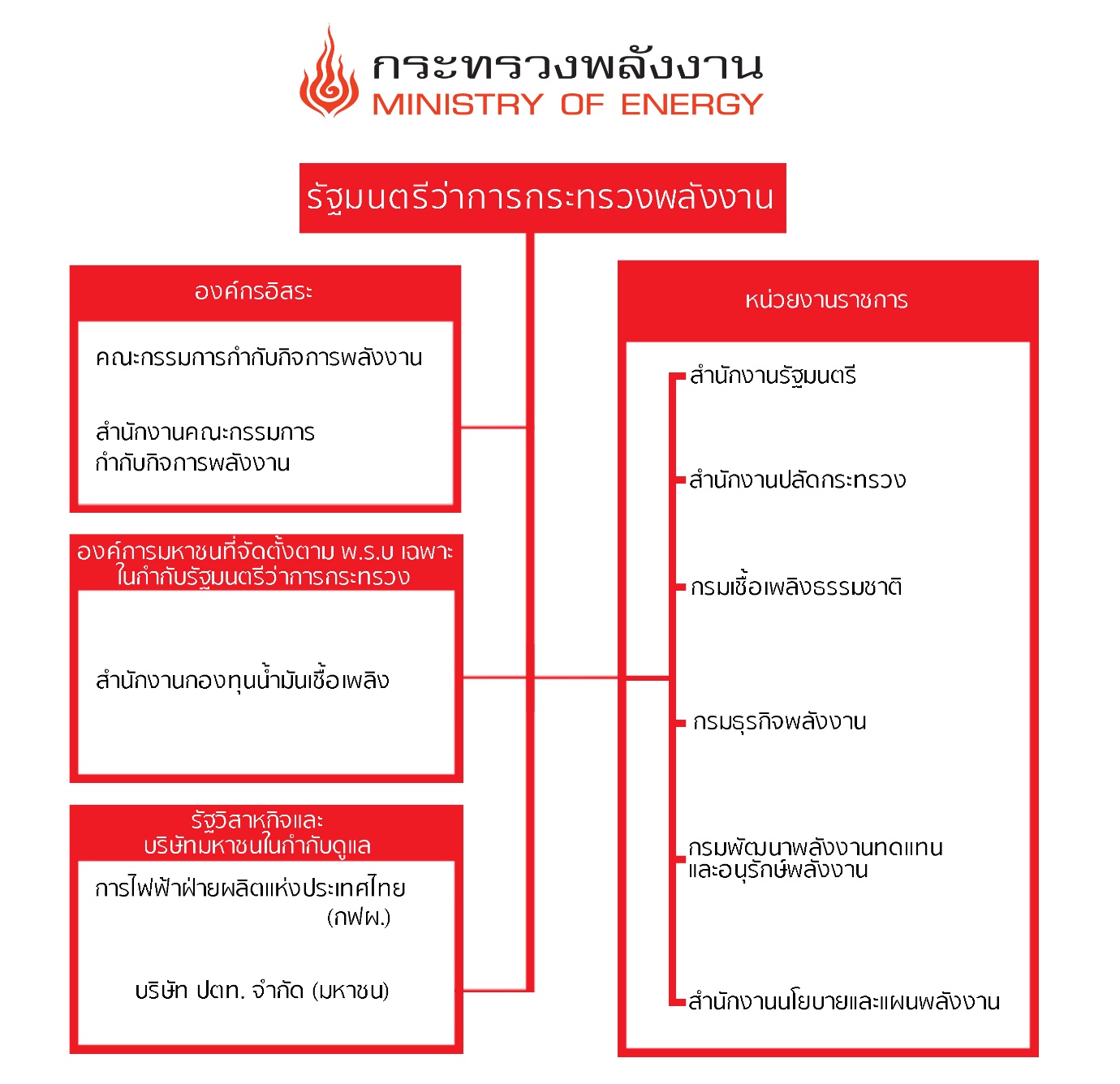 รูปที่ 1-1 โครงสร้างส่วนราชการของกระทรวงพลังงาน1.2 ภารกิจ อำนาจ หน้าที่ ของกระทรวงพลังงาน และหน่วยงานในสังกัด	ภารกิจ อำนาจหน้าที่ของหน่วยงานต่าง ๆ ภายใต้โครงสร้างส่วนราชการของกระทรวงพลังงาน     มีรายละเอียดดังต่อไปนี้ 1.2.1 หน่วยราชการ สำนักงานปลัดกระทรวงพลังงาน (สป.พน.)	ตามกฎกระทรวง แบ่งส่วนราชการสำนักงานปลัดกระทรวงพลังงาน พ.ศ. 2562 กำหนดให้ สำนักงานปลัดกระทรวงพลังงาน มีภารกิจเกี่ยวกับการพัฒนายุทธศาสตร์และแปลงนโยบายของกระทรวงเป็นแผน
การปฏิบัติงาน จัดสรรทรัพยากร และบริหารราชการทั่วไปของกระทรวง เพื่อให้บรรลุเป้าหมายและเกิดผลสัมฤทธิ์ตามภารกิจของกระทรวง โดยให้มีอำนาจหน้าที่ดังต่อไปนี้ศึกษา วิเคราะห์ และจัดทำข้อมูล เพื่อใช้ในการกำหนดนโยบาย เป้าหมายและผลสัมฤทธิ์ของกระทรวงพัฒนายุทธศาสตร์การบริหารของกระทรวง และแปลงนโยบายเป็นแนวทางและแผนการปฏิบัติงานจัดทำยุทธศาสตร์ ประสานการบริหารราชการ และปฏิบัติการเกี่ยวกับงานที่อยู่ในอำนาจหน้าที่ของกระทรวงในต่างประเทศจัดสรรและบริหารทรัพยากรของกระทรวง เพื่อให้เกิดการประหยัด คุ้มค่า และสมประโยชน์กำกับ เร่งรัด ติดตาม และประเมินผล รวมทั้งประสานการปฏิบัติราชการของส่วนราชการในสังกัดกระทรวงพัฒนาระบบเทคโนโลยีสารสนเทศและการสื่อสาร เพื่อใช้ในการบริหารงานและการบริการของ
ส่วนราชการในสังกัดกระทรวงดูแลงานประชาสัมพันธ์และพัฒนาปรับปรุงกฎหมายที่เกี่ยวข้องให้ทันสมัยกำกับดูแลและส่งเสริมการดำเนินภารกิจด้านพลังงานในส่วนภูมิภาคให้เป็นไปตามกฎหมาย
ที่เกี่ยวข้องภายในเขตอำนาจส่งเสริมความรู้และความเข้าใจ ตลอดจนประสานการมีส่วนร่วมของประชาชนเกี่ยวกับการพัฒนาโครงสร้างพื้นฐานด้านพลังงานทั้งในส่วนกลางและส่วนภูมิภาค ศึกษา ประสานงาน สนับสนุน และส่งเสริมเพื่อการพัฒนาโรงไฟฟ้าฐาน ประสาน บูรณาการ ขับเคลื่อนยุทธศาสตร์ และพัฒนาระบบบริหารจัดการพลังงานในภูมิภาค ปฏิบัติการอื่นใดตามที่กฎหมายกำหนดให้เป็นหน้าที่และอำนาจของสำนักงานปลัดกระทรวงหรือตามที่รัฐมนตรีหรือคณะรัฐมนตรีมอบหมายกรมเชื้อเพลิงธรรมชาติ (ชธ.)	ตามกฎกระทรวง แบ่งส่วนราชการกรมเชื้อเพลิงธรรมชาติ กระทรวงพลังงาน พ.ศ. 2562  กำหนดภารกิจเกี่ยวกับการส่งเสริม สนับสนุน และเร่งรัดการจัดหาพลังงาน โดยการส่งเสริมและเร่งรัดการสำรวจและพัฒนาแหล่งเชื้อเพลิงธรรมชาติในประเทศ จัดทำแผนการจัดหาเชื้อเพลิงธรรมชาติเพื่อความมั่นคงด้านพลังงานของประเทศ บริหารจัดการก๊าซธรรมชาติที่ถูกทำให้เหลว (Liquefied Natural Gas) ส่งเสริมและสนับสนุนการใช้เชื้อเพลิงธรรมชาติทางเลือก ส่งเสริมและสนับสนุนการใช้ถ่านหินที่นำเข้ามาเพื่อใช้ผลิตพลังงานไฟฟ้าให้ได้ตามมาตรฐานสากลและส่งเสริมความร่วมมือด้านการสำรวจและพัฒนาแหล่งเชื้อเพลิงธรรมชาติกับประเทศเพื่อนบ้านและประเทศอื่น มีอำนาจหน้าที่ดังต่อไปนี้บริหารจัดการการให้สัญญาหรือสัมปทานปิโตรเลียม การสำรวจ การผลิต การเก็บรักษา การขนส่งการขาย และการจำหน่ายปิโตรเลียม รวมถึงการรื้อถอนสิ่งติดตั้งที่ใช้ในกิจการปิโตรเลียมกำหนดแนวทางการจัดหา การพัฒนา และการจัดการแหล่งปิโตรเลียมวิเคราะห์ วิจัย และประเมินศักยภาพและปริมาณสำรอง และพัฒนาแหล่งเชื้อเพลิงธรรมชาติศึกษาและเสนอแนะแนวทางการนำเข้าและการซื้อขายก๊าซธรรมชาติและก๊าซธรรมชาติที่ถูกทำให้เหลว (Liquefied Natural Gas)ศึกษาและส่งเสริมการใช้เชื้อเพลิงธรรมชาติทางเลือก และศึกษาและส่งเสริมการใช้ถ่านหิน
ที่นำเข้ามาเพื่อใช้ผลิตพลังงานไฟฟ้าให้ได้ตามมาตรฐานสากลกำหนดและกำกับดูแลมาตรฐานการดำเนินงานอาชีวอนามัย ความปลอดภัย และสิ่งแวดล้อมเกี่ยวกับงานเชื้อเพลิงธรรมชาติพิจารณาสิทธิ ประสาน และอำนวยความสะดวกแก่ผู้ประกอบการให้เป็นไปตามกฎหมายและ
ข้อผูกพันต่อรัฐ รวมทั้งจัดเก็บค่าภาคหลวงและผลประโยชน์อื่นใดจากปิโตรเลียมประสานความร่วมมือในการสำรวจและพัฒนาแหล่งเชื้อเพลิงธรรมชาติในพื้นที่พัฒนาร่วม พื้นที่ทับซ้อนกับประเทศเพื่อนบ้านและประเทศอื่นบริหารจัดการข้อมูลสารสนเทศปิโตรเลียมและเชื้อเพลิงธรรมชาติอื่น ๆ ปฏิบัติการอื่นใดตามที่กฎหมายกำหนดให้เป็นหน้าที่และอำนาจของกรมหรือตามที่รัฐมนตรีหรือ คณะรัฐมนตรีมอบหมายกรมธุรกิจพลังงาน (ธพ.)มีภารกิจการกำกับดูแลกิจการพลังงานในด้านคุณภาพความปลอดภัย ความมั่นคง และผลกระทบต่อสิ่งแวดล้อม ให้เป็นไปตามกฎหมาย รวมทั้งส่งเสริมและพัฒนามาตรฐานเพื่อการคุ้มครองผู้บริโภคและประชาชน ตลอดจนการรองรับภาวะวิกฤตและภัยพิบัติที่ส่งผลต่อธุรกิจพลังงาน ตามพระราชบัญญัตติควบคุมน้ำมันเชื้อเพลิง พ.ศ. 2542 กำหนดอำนาจหน้าที่ในการกำกับดูแล
การประกอบการกิจการ สถานีบริการ การเก็บรักษาและการขนส่งน้ำมันเชื้อเพลิง คลังน้ำมันเชื้อเพลิง ระบบการขนส่งน้ำมันเชื้อเพลิงทางท่อ เพื่อให้เกิดความปลอดภัยต่อชีวิตและทรัพย์สินของประชาชนตามพระราชบัญญัติการค้าน้ำมันเชื้อเพลิง พ.ศ. 2543 กำหนดอำนาจหน้าที่ในการกำกับดูแลการค้า 
การสำรองน้ำมันเชื้อเพลิง คุณภาพน้ำมันเชื้อเพลิง เพื่อเป็นการคุ้มครองผู้บริโภคได้อย่างมีประสิทธิภาพ  ตามกฎกระทรวง แบ่งส่วนราชการกรมธุรกิจพลังงาน กระทรวงพลังงาน พ.ศ. 2562 กำหนดอำนาจหน้าที่ดังต่อไปนี้กำหนด ควบคุม และพัฒนามาตรฐานคุณภาพน้ำมันเชื้อเพลิงกำกับดูแลการค้าและการสำรองน้ำมันเชื้อเพลิงกำหนด ควบคุม และพัฒนามาตรฐานการประกอบกิจการน้ำมันเชื้อเพลิงด้านความปลอดภัยและสิ่งแวดล้อมตรวจสอบ ทดสอบ และรับรองมาตรฐานคุณภาพและความปลอดภัยด้านน้ำมันเชื้อเพลิงศึกษา วิจัย และพัฒนาข้อมูลและองค์ความรู้ด้านการใช้น้ำมันเชื้อเพลิง รวมทั้งเผยแพร่และเสริมสร้างความรู้แก่ผู้ประกอบการและผู้บริโภคกำกับดูแลโรงกลั่นน้ำมันให้ปฏิบัติตามสัญญาและข้อตกลงกำกับดูแล และติดตามราคาน้ำมันเชื้อเพลิงและเชื้อเพลิงชีวภาพให้เป็นไปตามโครงสร้างราคาเตรียมความพร้อมและปฏิบัติการด้านพลังงานในภาวะวิกฤตและภัยพิบัติที่มีผลต่อธุรกิจพลังงานตามที่กฎหมายกำหนดให้เป็นหน้าที่และอำนาจหรือความรับผิดชอบของกรมปฏิบัติการอื่นใดตามที่กฎหมายกำหนดให้เป็นหน้าที่และอำนาจของกรมหรือตามที่รัฐมนตรีหรือคณะรัฐมนตรีมอบหมายกรมพัฒนาพลังงานทดแทนและอนุรักษ์พลังงาน (พพ.)	 มีภารกิจเกี่ยวกับการส่งเสริมประสิทธิภาพการใช้พลังงาน กำกับการอนุรักษ์พลังงาน จัดหาแหล่งพลังงาน พัฒนาทางเลือกการใช้พลังงานแบบผสมผสาน และเผยแพร่เทคโนโลยีด้านพลังงานอย่างเป็นระบบต่อเนื่องเพื่อสนองตอบความต้องการของทุกภาคส่วนอย่างเพียงพอด้วยต้นทุนที่เอื้อต่อการพัฒนาประเทศและการมีคุณภาพชีวิตที่ดีของประชาชน ตามพระราชบัญญัติระเบียบบริหารราชการแผ่นดินส่งเสริมประสิทธิภาพการใช้พลังงาน กำกับการอนุรักษ์พลังงาน จัดหาพลังงาน พัฒนาทางเลือกการใช้พลังงานแบบผสมผสานและเผยแพร่เทคโนโลยีด้านพลังงานอย่างเป็นระบบต่อเนื่อง เพื่อสนองความต้องการของทุกภาคส่วนอย่างเพียงพอ ด้วยต้นทุนที่เอื้อต่อการพัฒนาประเทศ และการมีคุณภาพชีวิตที่ดีของประชาชนตามพระราชบัญญัติการส่งเสริมการอนุรักษ์พลังงาน พ.ศ.2535 (แก้ไขเพิ่มเติม 2550)รับผิดชอบ กำกับ ดูแล ส่งเสริม และช่วยเหลือให้โรงงานควบคุมและอาคารควบคุมได้ปฏิบัติตามกฎหมาย เพื่อให้มีการใช้พลังงานอย่างมีประสิทธิภาพและประหยัดตามกฎกระทรวงแบ่งส่วนราชการกรมพัฒนาพลังงานทดแทนและอนุรักษ์พลังงาน กระทรวงพลังงาน 
พ.ศ. 2562มีหน้าที่และอำนาจดังต่อไปนี้ส่งเสริม สนับสนุน และกำกับการอนุรักษ์พลังงานวิจัย ค้นคว้า พัฒนา และส่งเสริมพลังงานทดแทนกำหนดระเบียบและมาตรฐาน รวมทั้งเผยแพร่และถ่ายทอดเทคโนโลยี การผลิต การแปรรูป การส่ง การใช้ และการอนุรักษ์พลังงานติดตามและประเมินผลการพัฒนาพลังงานทดแทนและอนุรักษ์พลังงานบริหารจัดการข้อมูลสารสนเทศพลังงานทดแทนและอนุรักษ์พลังงานปฏิบัติการอื่นใดตามที่กฎหมายกำหนดให้เป็นหน้าที่และอำนาจของกรมหรือตามที่รัฐมนตรีหรือคณะรัฐมนตรีมอบหมายสำนักงานนโยบายและแผนพลังงาน (สนพ.) 	มีภารกิจหลักตามกฎหมาย ดังต่อไปนี้
ตามพระราชบัญญัติคณะกรรมการนโยบายพลังงานแห่งชาติ พ.ศ. 2535 ฉบับที่ 2 พ.ศ. 2550 และ ฉบับที่ 3 พ.ศ. 2551 ศึกษาและวิเคราะห์นโยบายและแผนการบริหารและพัฒนาพลังงานของประเทศเพื่อเสนอต่อคณะกรรมการนโยบายพลังงานแห่งชาติ ติดตาม ประเมินผล และเป็นศูนย์ประสานและสนับสนุน
การปฏิบัติงานตามนโยบายและแผน การบริหารและพัฒนาพลังงานของประเทศ เก็บรวบรวมข้อมูล ติดตามความเคลื่อนไหวของสถานการณ์ด้านพลังงาน วิเคราะห์แนวโน้ม และประเมินผลกระทบที่จะเกิดขึ้น เพื่อจัดทำข้อเสนอนโยบายและแผน การบริหารและพัฒนาพลังงานของประเทศ และเผยแพร่สถิติที่เกี่ยวข้องกับพลังงาน ปฏิบัติงานอื่นใดตามที่นายกรัฐมนตรี หรือคณะกรรมการนโยบายพลังงานแห่งชาติมอบหมาย      	นอกจากปฏิบัติภารกิจตามพระราชบัญญัติคณะกรรมการนโยบายพลังงานแห่งชาติ ในหน้าที่สำนักเลขานุการของคณะกรรมการนโยบายพลังงานแห่งชาติแล้ว สนพ. ยังเป็นฝ่ายเลขานุการของคณะกรรมการ บริหารนโยบายพลังงาน (กบง.) ที่แต่งตั้งขึ้นภายใต้พระราชบัญญัติคณะกรรมการนโยบายพลังงานแห่งชาติ   มีรัฐมนตรีว่าการกระทรวงพลังงานเป็นประธาน และหัวหน้าส่วนราชการที่เกี่ยวข้องเป็นกรรมการ มีหน้าที่ช่วยกลั่นกรองเรื่องที่เกี่ยวกับการบริหารและพัฒนาพลังงานต่าง ๆ ก่อนนำเสนอคณะกรรมการนโยบายพลังงานแห่งชาติตามพระราชกำหนดแก้ไขและป้องกันภาวะการขาดแคลนน้ำมันเชื้อเพลิง พ.ศ. 2516	พระราชกำหนดแก้ไขและป้องกันภาวะการขาดแคลนน้ำมันเชื้อเพลิง พ.ศ. 2516 ได้ให้อำนาจนายกรัฐมนตรีอย่างกว้างขวางในการกำหนดมาตรการเกี่ยวกับการแก้ไขและป้องกันภาวะการขาดแคลนน้ำมันเชื้อเพลิง ซึ่งในช่วงที่ผ่านมา คือ กฎหมายที่ใช้ในการกำหนดราคาน้ำมันเชื้อเพลิง และในการจัดตั้งกองทุนน้ำมันเชื้อเพลิง ดังนั้น สนพ. ในฐานะฝ่ายเลขานุการของคณะกรรมการบริหารนโยบายพลังงาน (กบง.) จึงมีหน้าที่โดยตรงในการบริหารกองทุนน้ำมันเชื้อเพลิง และในการกำหนดนโยบายและมาตรการเกี่ยวกับราคาน้ำมัน และกองทุนน้ำมันเชื้อเพลิง  ตามพระราชบัญญัติการส่งเสริมการอนุรักษ์พลังงาน พ.ศ. 2535 และฉบับที่ 2 พ.ศ. 2550   	ได้กำหนดอำนาจหน้าที่ของคณะกรรมการนโยบายพลังงานแห่งชาติ เพื่อประโยชน์ในการอนุรักษ์พลังงานไว้ในกฎหมายดังกล่าว สนพ. ในฐานะสำนักเลขานุการของคณะกรรมการนโยบายพลังงานแห่งชาติ 
จึงมีหน้าที่ในการเสนอแนะ และประสานงานเกี่ยวกับการดำเนินการตามพระราชบัญญัติการส่งเสริม
การอนุรักษ์พลังงาน โดยเฉพาะการเสนอแนะนโยบาย แผนงาน และมาตรการด้านการอนุรักษ์พลังงาน รวมทั้งการบริหารกองทุนเพื่อส่งเสริมการอนุรักษ์พลังงาน ซึ่งจัดตั้งขึ้นโดยมีวัตถุประสงค์ในการให้สิ่งจูงใจ เพื่อส่งเสริมให้มีการใช้พลังงานอย่างประหยัดและมีประสิทธิภาพหรือเพื่อให้มีการผลิตเครื่องมือ เครื่องจักร และอุปกรณ์ที่มีประสิทธิภาพการใช้พลังงานสูง หรือเพื่อส่งเสริมด้านการศึกษาวิจัยและพัฒนาด้านการอนุรักษ์พลังงานและการแก้ไขปัญหาสิ่งแวดล้อมจากการพัฒนาและการใช้พลังงาน รวมตลอดถึงการส่งเสริมการผลิตและการใช้พลังงานทดแทนและพลังงานใหม่ตามกฎกระทรวงแบ่งส่วนราชการสำนักงานนโยบายและแผนพลังงาน กระทรวงพลังงาน พ.ศ. 2562    	สนพ. มีภารกิจในการเสนอแนะการกำหนดนโยบายและแผนเกี่ยวกับพลังงานของประเทศ รวมทั้งมาตรการทางด้านพลังงาน เพื่อให้ประเทศมีพลังงานใช้ อย่างมั่นคง ยั่งยืน เหมาะสม มีประสิทธิภาพ และสอดคล้องกับสถานการณ์ของประเทศ มีหน้าที่และอำนาจดังต่อไปนี้เสนอแนะนโยบายและแผนการบริหารและพัฒนาการพลังงานของประเทศเสนอแนะนโยบายและยุทธศาสตร์ด้านการอนุรักษ์พลังงานและพลังงานทดแทนเพื่อจัดทำกรอบ
การจัดสรรงบประมาณเพื่อส่งเสริมการอนุรักษ์พลังงานและพลังงานทดแทนกำหนดมาตรการแก้ไขป้องกันการขาดแคลนน้ำมันเชื้อเพลิงประสาน ติดตาม และประเมินผลการปฏิบัติตามนโยบายและแผนการบริหารและพัฒนาการพลังงานของประเทศ รวมทั้งบริหารจัดการกองทุนพลังงานบริหารจัดการข้อมูล พยากรณ์แนวโน้มด้านพลังงาน และเป็นศูนย์ข้อมูลกลางด้านพลังงานของประเทศปฏิบัติการอื่นใดตามที่กฎหมายกำหนดให้เป็นหน้าที่และอำนาจของสำนักงานหรือตามที่รัฐมนตรีหรือคณะรัฐมนตรีมอบหมาย1.2.2 องค์การมหาชนที่จัดตั้งตาม พ.ร.บ. เฉพาะในกำกับรัฐมนตรีว่าการกระทรวงพลังงานสำนักงานกองทุนน้ำมันเชื้อเพลิง (สกนช.)	สำนักงานกองทุนน้ำมันเชื้อเพลิงก่อตั้งขึ้นเมื่อวันอังคารที่ 24 กันยายน พ.ศ. 2562 ตามมาตรา 18 แห่งพระราชบัญญัติกองทุนน้ำมันเชื้อเพลิง พ.ศ. 2562 สำนักงานกองทุนน้ำมันเชื้อเพลิง มีหน้าที่และอำนาจตามมาตรา 19 ดังต่อไปนี้รับผิดชอบงานธุรการของคณะกรรมการและคณะอนุกรรมการจัดทำแผนรองรับวิกฤตการณ์ด้านน้ำมันเชื้อเพลิงและแผนยุทธศาสตร์กองทุนน้ำมันเชื้อเพลิง รวมทั้งรายงานผลการประเมินการปฏิบัติงานและการเสนอแนะมาตรการแก้ไขปัญหาอุปสรรคการปฏิบัติการตามแผนดังกล่าวเสนอต่อคณะกรรมการกู้ยืมเงินตามมาตรา 26เสนอแผนการเงินและงบประมาณประจำปีต่อคณะกรรมการจัดทำรายงานประจำปีและความเห็นเกี่ยวกับปัญหาและอุปสรรคในการดำเนินงานด้านต่าง ๆ ของสำนักงาน รวมทั้งรายงานการเงินและบัญชี เสนอต่อคณะกรรมการถือกรรมสิทธิ์ มีสิทธิครอบครอง และมีทรัพย์สินใด ๆก่อตั้งสิทธิหรือทำนิติกรรมเกี่ยวกับทรัพย์สินดำเนินคดีทางแพ่ง ทางอาญา และทางปกครอง ที่เกี่ยวกับการดำเนินงานของกองทุนหรือการบริหารกองทุนและกิจการอื่นที่เกี่ยวกับหรือเกี่ยวเนื่องกับการจัดการกิจการของกองทุนปฏิบัติการตามที่คณะรัฐมนตรี รัฐมนตรี คณะกรรมการนโยบายพลังงานแห่งชาติ หรือคณะกรรมการมอบหมาย ปฏิบัติการอื่นใดที่กฎหมายกำหนดให้เป็นหน้าที่ของสำนักงาน1.2.3 องค์กรอิสระคณะกรรมการกำกับกิจการพลังงาน (กกพ.)	ภายใต้พระราชบัญญัติการประกอบกิจการพลังงาน พ.ศ.2550 (พระราชบัญญัติฯ) ซึ่งมีผลบังคับใช้ตั้งแต่วันที่ 11 ธันวาคม 2550 ได้กำหนดให้มีการแต่งตั้ง “คณะกรรมการกำกับกิจการพลังงาน (กกพ.)” ประกอบด้วย ประธานกรรมการคนหนึ่งและกรรมการอื่นอีกหกคน ซึ่งพระมหากษัตริย์ทรงแต่งตั้งเพื่อทำหน้าที่กำกับดูแลการประกอบกิจการพลังงาน อันหมายถึง กิจการไฟฟ้า กิจการก๊าซธรรมชาติ และกิจการระบบโครงข่ายพลังงาน ให้เป็นไปตามวัตถุประสงค์ของพระราชบัญญัติฯ ภายใต้กรอบนโยบายของรัฐ โดยมีสำนักงานคณะกรรมการกำกับกิจการพลังงาน (สำนักงาน กกพ.) ซึ่งจัดตั้งขึ้นตามพระราชบัญญัติฯ มีสถานะเป็นหน่วยงานของรัฐ ทำหน้าที่เป็นเลขานุการของ กกพ. 	ตามมาตรา 10 แห่งพระราชบัญญัติฯ กำหนดให้ กกพ. มีอำนาจหน้าที่ตามที่กำหนดไว้ในมาตรา 11 ดังนี้กำกับดูแลการประกอบกิจการพลังงาน เพื่อให้เป็นไปตามวัตถุประสงค์ของพระราชบัญญัติฯ ภายใต้กรอบนโยบายของรัฐออกประกาศกำหนดประเภทใบอนุญาตการประกอบกิจการพลังงาน และเสนอการตรา
พระราชกฤษฎีกาเพื่อกำหนดประเภทขนาด และลักษณะของกิจการพลังงานที่ได้รับการยกเว้น
ไม่ต้องขอรับใบอนุญาตกำหนดมาตรการเพื่อให้เกิดความมั่นคงและเชื่อถือได้ของระบบไฟฟ้ากำหนดระเบียบและหลักเกณฑ์ในการจัดหาไฟฟ้า และการออกประกาศเชิญชวนการรับซื้อไฟฟ้า รวมทั้งกำกับดูแลขั้นตอนการคัดเลือกให้เกิดความเป็นธรรมแก่ทุกฝ่ายเสนอความเห็นต่อแผนพัฒนาการผลิตไฟฟ้า แผนการลงทุนในกิจการไฟฟ้า แผนการจัดหา
ก๊าซธรรมชาติ และแผนการขยายระบบโครงข่ายพลังงานเพื่อนำเสนอรัฐมนตรีตรวจสอบการประกอบกิจการพลังงานของผู้รับใบอนุญาตให้เป็นไปอย่างมีประสิทธิภาพและโปร่งใสออกระเบียบหรือประกาศ และกำกับดูแลมาตรฐานและคุณภาพในการให้บริการ รวมทั้งมาตรการในการคุ้มครองผู้ใช้พลังงานจากการประกอบกิจการพลังงานเสนอข้อบังคับและจรรยาบรรณในการปฏิบัติงานของกรรมการและพนักงานเจ้าหน้าที่ต่อรัฐมนตรีว่าการกระทรวงพลังงานออกระเบียบหรือประกาศกำหนดนโยบายและแนวทางในการปฏิบัติเกี่ยวกับการมีส่วนได้เสียหรือผลประโยชน์ทับซ้อนของกรรมการและพนักงานเจ้าหน้าที่ออกระเบียบหรือประกาศกำหนดหลักเกณฑ์ วิธีการและเงื่อนไขการนำส่งเงินเข้ากองทุนพัฒนาไฟฟ้าและการใช้จ่ายเงินกองทุนให้สอดคล้องกับนโยบายของคณะกรรมการนโยบายพลังงานแห่งชาติออกคำสั่งและกำหนดค่าปรับทางปกครองตามหมวด 8 การบังคับทางปกครองเสนอความเห็นหรือให้คำแนะนำต่อรัฐมนตรีว่าการกระทรวงพลังงานและคณะรัฐมนตรีเกี่ยวกับ
การประกอบกิจการพลังงานส่งเสริมสนับสนุนการศึกษาวิจัยด้านการประกอบกิจการพลังงานส่งเสริมสังคมและประชาชนให้มีความรู้และความตระหนักทางด้านพลังงานส่งเสริมสนับสนุนการพัฒนาบุคลากรเพิ่มประสิทธิภาพในการประกอบกิจการพลังงานส่งเสริมการใช้พลังงานอย่างประหยัดและมีประสิทธิภาพ พลังงานหมุนเวียนและพลังงานที่มีผลกระทบต่อสิ่งแวดล้อมน้อย โดยคำนึงถึงประสิทธิภาพในการประกอบกิจการไฟฟ้าและ
ความสมดุลของทรัพยากรธรรมชาติประสานงานกับหน่วยงานอื่นในส่วนที่เกี่ยวเนื่องกับการปฏิบัติการตามที่กำหนดไว้ในพระราชบัญญัติฯปฏิบัติการอื่นใดตามที่กำหนดไว้ในพระราชบัญญัติฯ หรือที่กฎหมายอื่นกำหนดให้เป็นอำนาจหน้าที่ของคณะกรรมการพันธกิจของ กกพ. ประกอบด้วยกำกับดูแลพลังงานของประเทศด้วยความเป็นธรรมและโปร่งใสในด้านอัตราค่าบริการ คุณภาพและการให้บริการส่งเสริมการแข่งขันในการจัดหาพลังงาน สร้างความมั่นคง พร้อมทั้งสนับสนุนการพัฒนามาตรฐานและประสิทธิภาพกิจการพลังงานให้ได้มาตรฐาน เกิดความยั่งยืน เป็นมิตรต่อสิ่งแวดล้อมสื่อสารหลากหลายช่องทางให้มีพันธมิตรทั้งในและระหว่างประเทศ เพื่อเข้าถึง เข้าใจ และมีส่วนร่วมพัฒนาพลังงานของประเทศปฏิบัติงานอย่างมืออาชีพด้วยหลักธรรมาภิบาลตอบสนองผู้มีส่วนได้เสียทุกฝ่าย 1.2.4 รัฐวิสาหกิจและบริษัทมหาชนในกำกับดูแลการไฟฟ้าฝ่ายผลิตแห่งประเทศไทย (กฟผ.)	กฟผ. เป็นรัฐวิสาหกิจด้านกิจการพลังงานภายใต้การกำกับดูแลของกระทรวงพลังงานและกระทรวงการคลัง ดำเนินธุรกิจหลักในการผลิต จัดให้ได้มา และจำหน่ายพลังงานไฟฟ้าให้แก่การไฟฟ้านครหลวง (กฟน.) การไฟฟ้า
ส่วนภูมิภาค (กฟภ.) ผู้ใช้ไฟฟ้าตามกฎหมายกำหนดและประเทศใกล้เคียง พร้อมทั้งธุรกิจอื่น ๆ ที่เกี่ยวเนื่องกับกิจการไฟฟ้า ภายใต้กรอบพระราชบัญญัติการไฟฟ้าฝ่ายผลิตแห่งประเทศไทย พ.ศ. 2511 (พระราชบัญญัติฯ) 	ตามพระราชบัญญัติฯ ได้กำหนดให้จัดตั้ง “การไฟฟ้าฝ่ายผลิตแห่งประเทศไทย” มีสถานะเป็นนิติบุคคล 
มีวัตถุประสงค์เพื่อผลิต จัดหา จัดส่งหรือจำหน่ายพลังงานไฟฟ้าให้แก่การไฟฟ้านครหลวง การไฟฟ้าส่วนภูมิภาค หรือการไฟฟ้าอื่นตามกฎหมายวาด้วยการนั้น ผู้ใชพลังงานไฟฟาตามที่กำหนดในพระราชกฤษฎีกา ประเทศใกลเคียง รวมทั้งดำเนินธุรกิจเกี่ยวกับพลังงานไฟฟา และธุรกิจอื่นที่เกี่ยวกับหรือต่อเนื่องกับกิจการของ กฟผ. ดำเนินธุรกิจเกี่ยวกับพลังงานไฟฟ้าและธุรกิจอื่นที่เกี่ยวกับหรือต่อเนื่องกับกิจการของ กฟผ. หรือร่วมทุนกับบุคคลอื่นเพื่อดำเนินการดังกล่าวผลิตและขายลิกไนต์ หรือวัตถุเคมีจากลิกไนต์หรือโดยอาศัยลิกไนต์หรือร่วมทุนกับบุคคลอื่น
เพื่อดำเนินการดังกล่าวสร้างเขื่อนกั้นน้ำ เขื่อนระบายน้ำ เขื่อนกักเก็บน้ำ อ่างเก็บน้ำ หรือสิ่งอื่นอันเป็นอุปกรณ์ของเขื่อนหรืออ่างนั้นเพื่อการผลิตพลังงานไฟฟ้า หรือเพื่อการพัฒนาไฟฟ้าพลังน้ำหรือเพื่อประโยชน์เกี่ยวกับการไฟฟ้า สร้างโรงไฟฟ้าพลังความร้อน โรงไฟฟ้าพลังน้ำ โรงไฟฟ้าพลังปรมาณู หรือโรงไฟฟ้าพลังอื่น รวมทั้งลานไกไฟฟ้าและ
สิ่งอื่นอันเป็นอุปกรณ์ของโรงไฟฟ้านั้น ๆ หรือสร้างระบบไฟฟ้า	โดยในการดำเนินการของ กฟผ. ให้ "คณะกรรมการการไฟฟ้าฝายผลิตแห่งประเทศไทย" เป็นผู้ดำเนินงาน 
ซึ่งประกอบด้วยประธานกรรมการ และกรรมการอื่นอีกไม่เกิน 10 คน รวมทั้งผู้ว่าการซึ่งเป็นกรรมการโดยตำแหน่ง
ให้คณะรัฐมนตรีเป็นผู้แต่งตั้งประธานกรรมการและกรรมการ ทั้งนี้ คณะกรรมการดังกล่าวมีอำนาจหน้าที่วางนโยบายและควบคุมดูแลกิจการของ กฟผ. รวมถึงการออกระเบียบหรือขอบังคับเพื่อปฏิบัติการให้เป็นไปตามวัตถุประสงค์กำหนด ราคาขายพลังงาน ไฟฟ้า ลิกไนต์ วัตถุเคมีจากลิกไนต์ และวัสดุอุปกรณ์และกำหนดค่าบริการและออกระเบียบเกี่ยวกับวิธีชำระราคาขายหรือบริการบริษัท ปตท. จำกัด (มหาชน)  	บริษัท ปตท. จำกัด ( มหาชน ) หรือ ปตท. จดทะเบียนจัดตั้งขึ้นเมื่อวันที่ 1 ตุลาคม 2544 โดยการแปลงสภาพ จากการปิโตรเลียมแห่งประเทศไทย โดยรับโอนกิจการ สิทธิ หนี้ ความรับผิด สินทรัพย์ และพนักงานทั้งหมด ภายใต้พระราชบัญญัติทุนรัฐวิสาหกิจ พ.ศ. 2542 ปตท. มีทุนจดทะเบียนเริ่มแรก 20,000 ล้านบาท แบ่งเป็นหุ้นสามัญจำนวน 2,000 ล้านหุ้น มูลค่าหุ้นละ 10 บาท โดยได้ทำการซื้อขายในตลาดหลักทรัพย์แห่งประเทศไทยวันแรก 
ในวันที่ 6 ธันวาคม พ.ศ. 2544 และมีกระทรวงการคลังเป็นผู้ถือหุ้นรายใหญ่พันธกิจของ บริษัท ปตท.จำกัด (มหาชน)  คือการดำเนินธุรกิจด้านพลังงานและปิโตรเคมีอย่างครบวงจร
ในฐานะเป็นบริษัทพลังงานแห่งชาติ โดยมีพันธกิจในการดูแลผู้มีส่วนได้ส่วนเสียอย่างสมดุล ดังนี้ต่อประเทศ : สร้างความมั่นคงด้านพลังงานในระยะยาว โดยการจัดหาพลังงานในปริมาณที่เพียงพอ มีคุณภาพได้มาตรฐานและราคาเป็นธรรมเพื่อเสริมสร้างการเติบโตทางเศรษฐกิจต่อสังคมชุมชน: เป็นองค์กรที่ดีของสังคม ดำเนินธุรกิจที่มีการบริหารจัดการผลกระทบต่อสิ่งแวดล้อมตามมาตรฐานสากล และมีส่วนร่วมในการพัฒนาคุณภาพชีวิตที่ดีแก่สังคมชุมชนต่อผู้ถือหุ้น: ดำเนินธุรกิจเชิงพาณิชย์ สามารถสร้างผลตอบแทนที่ดี และมีการขยายธุรกิจให้เติบโตต่อเนื่องอย่างยั่งยืนต่อลูกค้า: สร้างความพึงพอใจและความผูกพันแก่ลูกค้า โดยผ่านการนำเสนอผลิตภัณฑ์และบริการ
ที่มีคุณภาพในระดับมาตรฐานสากลด้วยราคาเป็นธรรมต่อคู่ค้า: ดำเนินธุรกิจร่วมกันบนพื้นฐานของความเป็นธรรม มุ่งสร้างความไว้วางใจ ความสัมพันธ์และความร่วมมือที่ดีเพื่อเพิ่มศักยภาพและประสิทธิภาพ ในการดำเนินธุรกิจร่วมกันในระยะยาวต่อพนักงาน: สนับสนุนการพัฒนาความสามารถ การทำงานระดับมืออาชีพอย่างต่อเนื่อง ให้ความมั่นใจในคุณภาพชีวิตการทำงานของพนักงานทัดเทียมบริษัทชั้นนำ เพื่อสร้างความผูกพันต่อองค์กร